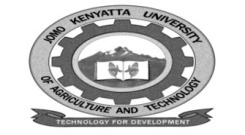 W1-2-60-1-6JOMO KENYATTA UNIVERSITY OF AGRICULTURE AND TECHNOLOGYUNIVERSITY EXAMINATIONS 2018/2019HDS 2215:  ORGANISATION THEORY AND PRACTICE IN PUBLIC ORGANIZATONDATE: DECEMBER  2018                                                                        TIME: 2  HOURSINSTRUCTIONS:  Answer any three questions, question one in section A is compulsory and any two questions in section b.SECTION A1.	With relevant illustrations, discuss the nature, scope and context of public organizations.											(30 marks)SECTION B2.	Compare and contrast the three contemporary organization designs.	(20 marks)3.	Discuss at least three organizations theories using relevant  illustrations.(20 marks)4.	Illustrate how politics  and power affect the performance of public organizations.											(20 marks)5.	Describe at least five best ways to manage stress and conflict in public organizations 	using valid examples.								(20 marks)